Открытый урок на тему «Масленица»Технологическая карта урока Тема занятия: «Масленица»Предмет: технологияКласс: 3     учитель Углова Н.Ю.Тип урока: открытие новых знанийФорма проведения урока: урок - практикумФормы работы на уроке: фронтальная, индивидуальнаяСредства обучения: интерактивная доска, компьютерМатериалы для обучающихся: цветная бумага, клей , ножницы, шаблоны ,простой карандаш, фломастерыИспользуемые технологии: здоровьесберегающие технологии; ИКТ; Понятия, которые должны быть сформированы на уроке: масленица.Цель: Изготовить куклу-масленицу, ознакомление с историей русского народного праздника «Масленица».Задачи:Обучающие:дать обзор народных традиций, праздников, обрядов;показать, что народные традиции, как средство духовно-нравственного воспитания школьников, соединяют патриотические чувства и личными переживания; показать, какое наследство оставили нам предки.Развивающие:развивать познавательные способности учащихся;коммуникативные и информационные компетентности; раскрывать творческий потенциал учащихся.Развитие универсальных предпосылок учебной деятельности: умение слушать взрослого и выполнять его инструкции.Воспитательные:воспитывать чувство патриотизма и гордости за страну и ее народ;воспитывать патриотические чувства: любовь к Родине, интерес к народным традициям страны, своей семьи.Воспитание устойчивого интереса к занятиям, инициативы, стремление к активной деятельности, самостоятельности в принятии решений.Воспитание любви и уважения к труду.Планируемые результаты:              личностные:пробуждение интереса к предмету, труду, творчествупредметные:планирование технологического процесса; соблюдение правил техники безопасностиметапредметные:оценивание своей деятельности Ход урока:учитель: - Здравствуйте ребята, тема нашего сегодняшнего урока будет посвящена празднику, который проходит  на этой неделе, вы знаете какой это праздник?Дети: большинством – Масленица!учитель: - Правильно! Масленица! А вы знаете что это за праздник такой? И почему и для чего мы его отмечаем?Дети: варианты – Поесть блины, не знают.учитель:Масленица –  древний славянский праздник,это веселые проводы зимы, озаренные радостным ожиданием близкого тепла, весеннего обновления природы. Это — самый веселый, народный и сытный праздник, длящийся целую неделю.Даже блины, непременный атрибут масленицы, имели ритуальное значение: круглые, румяные, горячие, они являли собой символ солнца, которое все ярче разгоралось, удлиняя дни.Масленица — это, прежде всего, обильная и сытная пища. Поэтому нет ничего зазорного в том, чтобы в это время полакомиться, отведать самых разнообразных блюд и не отказывать себе ни в чем. Считалось, что человек, плохо и скучно проведший масленичную неделю, будет неудачлив в течение всего года. . Масленицу в народе всегда любили и ласково называли «касаточка», «сахарные уста», «веселая», «пеpепелочка», «объедуха», «В этом году Масленица празднуется с 8 по 14 марта.                                     Презентация про масленицуПразднества начинались встречей масленицы в воскресенье перед масленой неделей. Однако этот обряд не был широко распространен. Там, где он был известен, масленицу встречали блинами, которые раскладывали на возвышенные места с призывами: «Приезжай ко мне в гости, масленица, на широк на двор: на горах покататься, в блинах поваляться, сердцем потешаться!», а также пением песен: Масленица годовая, Гостья наша дорогая! Она пешей к нам не ходит, Все на конях приезжает. У ней кони вороные, Слуги молодые. Первые три дня масленой недели шла подготовка к празднику: привозили дрова для масленичных костров, убирали избы. Основные празднества приходились на четверг, пятницу, субботу, воскресенье — дни широкой масленицы. Все масленичные развлечения проходили обычно на улице.  Масленица — это недельный праздник, праздник-обряд с хороводами, песнями, плясками, играми, а самое главное — с обрядом славословия, кормления и сжигания самодельного чучела Зимы.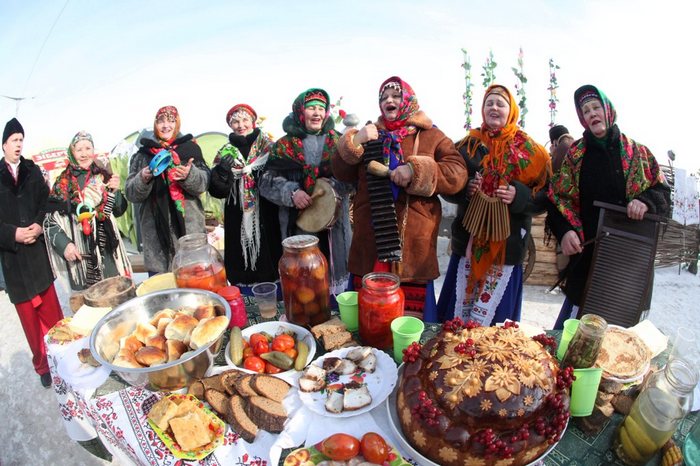 В понедельник Масленицу встречали. В этот день из соломы делали чучело Зимы, надевали на него старую женскую одежду и с пением возили на санях по деревне. Затем чучело ставили на снежной горе, где начиналось катание на санях. Катание с гор - это не просто забава, а старинный обряд, ведь считалось, что у того, кто больше раз с горы скатиться, у того и лен выше будет. Вторник назывался «заигрыш». С этого дня по всей деревне начинались разного рода развлечения: катания на санях, народные гулянья, представления скоморохов и кукольных театров во главе с Петрушкой. На улицах расхаживали ряженые, в масках, разъезжавших по знакомым домам, где устраивались веселые домашние концерты. Большими компаниями катались по городу, на тройках и на простых санях. 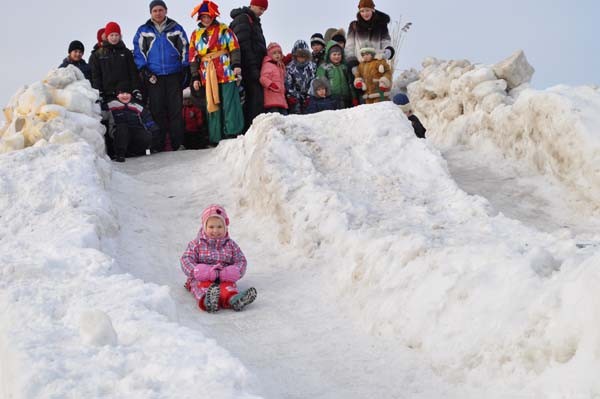 Среда – лакомка - открывала угощение во всех домах культовым масленичным блюдом - блинами - и другими яствами. В каждой семье накрывали столы с вкусной едой, пекли блины. Повсюду появлялись торговые палатки. В них продавались горячие сбитни (напитки из воды, меда и пряностей), каленые орехи, медовые пряники. Здесь же, прямо под открытым небом, из кипящего самовара можно было выпить чаю.На четверг - разгул - приходилась середина игр и веселья. Именно тогда проходили и жаркие масленичные кулачные бои. Пятница. Если в среду зятья угощались блинами в доме у тещи, то в пятницу они устраивали у себя тещины вечера с блинами. Теща обязана была прислать с вечера все необходимое для печения блинов: сковороду, половник и пр., а тесть посылал мешок гречневой крупы и коровье масло. Неуважение зятя к этому событию считалось бесчестием и обидой, и было поводом к вечной вражде между ним и тещей.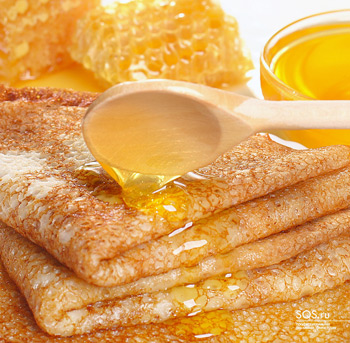 Суббота в Масленичной неделе была посвящена золовкиным посиделкам. Молодые невестки принимали у себя родных.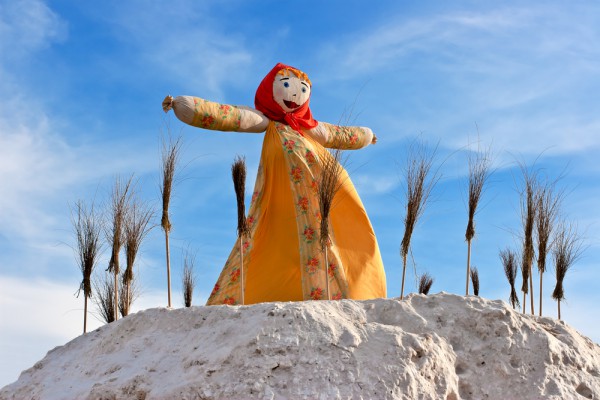  Воскресенье получило название «Прощенное». В этот день близкие люди просили друг у друга прощения за все причиненные им обиды и неприятности; по вечерам принято было посещать кладбища и «прощаться» с умершими. В последний день Масленичной недели происходит самое интересное действо - проводы Масленицы - с торжественным сжиганием чучела Зимы. Обычно, на Масленицу сжигают чучело. А откуда это пошло вы знаете?  У  наших предков-славян почиталась богиня зимы – Морена. И когда с почестями и молитвами сжигали её чучело, что считалось, что зиму проводили  на отдых, до следующей зимы.                     Физ минутка» Танцуй вместе с нами, повторяй движения»Сжигание чучела Масленицы символизирует переход из одного времени в другое. Посредником между человеком и природой выступала кукла. Кукла масленица была в человеческий рост, её закрепляли на крестовине. Но делали и маленькие куклы.Маленькие куклы, служили людям оберегами – защищали их от разных напастей, и сегодня мы сделаем такой маленький оберег, который будет вас защищать в трудную минуту и конечно же напоминать об этом теплом и вкусном празднике. Куклы эти назывались оберегами и передавались по наследству.Эту куклу хранили в красном углу или у входа в жилище целый год. Через год сжигали или пускали по воде. Домашняя масленица символизирует крепкий достаток и здоровое потомство молодой семьи, считается оберегом жилища и выполняет желания хозяевНаша задача сделать такую куклу-оберег.Можете приступить к работе. Дети выполняют работу       Показ презентации (пошаговое выполнение)презентация и показ учителя.Сделанные куклы вы можете забрать домой и хранить их до следующей масленицы. Она будет оберегать ваших близких и ваш дом.Наше занятие подходит к концу. - Много ли нового вы сегодня узнали?- Что больше всего вам понравилось на занятии?- Теперь вы сами можете дома сделать такие куклы и подарить друзьям, родственникам.- Оцените свою работу. Если вы довольны своей работой на уроке и результатом своего труда – похлопайте себе.